В связи с внесением изменений в наименование муниципальной программы «Профилактика терроризма, экстремизма, безопасность чрезвычайных ситуаций на территории города Сосновоборска», состава соисполнителей программ, перечень подпрограмм, руководствуясь постановлением администрации города Сосновоборска от 18.09.2013 № 1564 «Об утверждении Порядка принятия решений о разработке муниципальных программ города Сосновоборска, их формировании и реализации», руководствуясь ст. ст. 26, 38 Устава города Сосновоборска Красноярского края, ПОСТАНОВЛЯЮ:Внести в постановление администрации города Сосновоборска от 06.11.2013 № 1847 «Об утверждении Перечня муниципальных программ города Сосновоборска» следующие изменения:Приложение к постановлению администрации города Сосновоборска от 06.11.2013 № 1847 изложить в новой редакции согласно приложению к настоящему постановлению.Постановление вступает в силу в день, следующий за днем его официального опубликования в городской газете «Рабочий».Глава города                                                                                          А.С. Кудрявцев                                                                                                                Приложение                                                                                                                                                                      к Постановлению администрации                                                                                                                                                   города Сосновоборска                                                                                                                                                       от _________ 2021 N ___ПереченьМуниципальных программ города Сосновоборска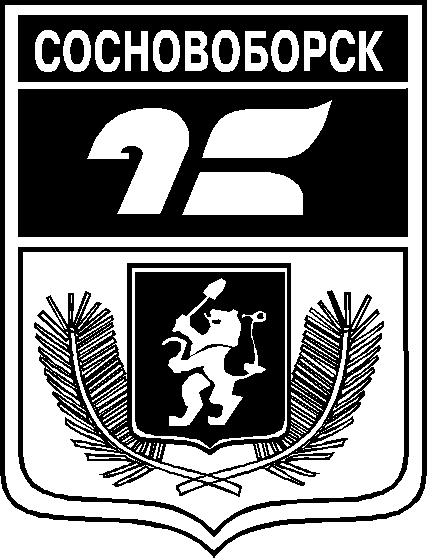 АДМИНИСТРАЦИЯ ГОРОДА СОСНОВОБОРСКАПОСТАНОВЛЕНИЕПРОЕКТ ________ 2021                                                                                                              № ____О внесении изменений в постановление администрации города Сосновоборска от 06.11.2013 № 1847 «Об утверждении перечня муниципальных программ города Сосновоборска»N муниципальной программыНаименование муниципальной программыОтветственный исполнитель муниципальной программыСоисполнители муниципальной программыПеречень подпрограмм и отдельных мероприятий муниципальной программы 1Развитие субъектов малого и среднего предпринимательства в городе Сосновоборске.Администрация города Сосновоборска.Финансовая поддержка субъектов малого и среднего предпринимательства в городе Сосновоборске.2Развитие общего образования и дополнительного образования детей города Сосновоборска.Управление образования администрации города Сосновоборска.Развитие дошкольного, общего и дополнительного образования детей.Обеспечение реализации муниципальной программы и прочие мероприятия в области образования.3Развитие опеки и попечительства в городе СосновоборскеАдминистрация города Сосновоборска Организация и обеспечение отдыха и оздоровления детей-сирот и детей, оставшихся без попечения родителей. Приобретение жилых помещений для предоставления по договору специализированного найма детям-сиротам, детям, оставшихся без попечения родителей, и лицам из их числа.Обеспечение реализации муниципальной программы «Развитие опеки и попечительства в городе Сосновоборске».4Строительство, ремонт и содержание объектов муниципальной собственности города Сосновоборска.Отдел капитального строительства и жилищно-коммунального хозяйства администрации города Сосновоборска.Дорожный фонд города Сосновоборска.Благоустройство территории города Сосновоборска.Строительство, модернизация, реконструкция, капитальный ремонт, ремонт объектов недвижимости и коммунальной инфраструктуры города Сосновоборска. Обеспечение условий реализации программы.Отдельное мероприятие: Субвенция на реализацию отдельных мер по обеспечению ограничения платы граждан за коммунальные услуги (в соответствии с Законом края от 1 декабря 2014 года № 7-2839).5Развитие градостроительства, управление имуществом и земельными ресурсами муниципального образования город Сосновоборск.Управление градостроительства, имущественных и земельных отношений администрации города Сосновоборска.Развитие градостроительства.Управление муниципальным имуществом и земельными ресурсами на территории города Сосновоборска.Обеспечение жильем молодых семей в городе Сосновоборске.Обеспечение реализации муниципальной программы и прочие мероприятия.6Управление муниципальными финансами.Финансовое управление администрации города Сосновоборска.Контрольно-счетный орган города Сосновоборска.Управление муниципальным долгом города Сосновоборска.Организация и осуществление муниципального финансового контроля в городе Сосновоборске.Обеспечение реализации муниципальной программы и прочие мероприятия.7Молодежь города Сосновоборска.Управление культуры, спорта, туризма и молодежной политики администрации города СосновоборскаВовлечение молодежи                              г. Сосновоборска в социальную практику.8Культура города Сосновоборска.Управление культуры, спорта, туризма и молодежной политики администрации города Сосновоборска.Развитие библиотечного и музейного дела.Развитие дополнительного образования в области культуры и искусства.Искусство и народное творчество.Обеспечение условий реализации программы и прочие мероприятия.9Развитие физической культуры и спорта в городе Сосновоборске.Управление культуры, спорта, туризма и молодежной политики администрации города Сосновоборска.Развитие массового спорта и спортивно-оздоровительной деятельности в городе Сосновоборске.Подготовка спортивного резерва и развитие дополнительного образования в области физической культуры и спорта.10Профилактика терроризма, экстремизма, безопасность чрезвычайных ситуаций на территории города Сосновоборска.Администрация города Сосновоборска.Управление культуры, спорта, туризма и молодежной политики администрации города Сосновоборска. Управление образования администрации города Сосновоборска.Управление делами и кадрами администрации города.Единая дежурная диспетчерская служба (далее-ЕДДС.Управление градостроительства, имущественных и земельных отношений администрации города Сосновоборска.Мероприятия по предупреждению терроризма и экстремизма на территории города Сосновоборска.Функционирование ЕДДС города Сосновоборска в режимах повседневной деятельности, повышенной готовности и чрезвычайной ситуации.11Формирование комфортной городской среды города Сосновоборска на 2018-2024 годы.Отдел капитального строительства и жилищно- коммунального хозяйства.Администрация города Сосновоборска.Управление культуры, спорта, туризма и молодежной политики администрации города Сосновоборска.Управляющие компании. ТСЖ. ЖСК. Граждане, проживающие в   городе Сосновоборске. Предприятия. Организации. Учреждения.12Профилактика правонарушений, укрепление общественного порядка и общественной безопасности в городе Сосновоборске.Администрация города Сосновоборска.Управление образования администрации города Сосновоборска.Управление культуры, спорта, туризма и молодежной политики администрации города Сосновоборска.Территориальное отделение краевого государственного казенного учреждения "Управление социальной защиты населения"по г. Сосновоборску Красноярского края.ОКС и ЖКХ администрации г.Сосновоборска.ОП МО МВД России «Березовский».КГКУ Центр занятости населения города Сосновоборска.ООО УК «ЖилКомЦентр».ООО УК «Жилкомсервис».КГБУЗ "Сосновоборская городская больница"Управление планирования и экономического развития.Березовский МФ в г. Сосновоборске ФКУ УИИ ГУФСИН России по Красноярскому краю.Мероприятия по предупреждению, профилактики правонарушений, укреплению общественного порядка и общественной безопасности в г. Сосновоборске.13«Поддержка социально ориентированных некоммерческих организаций города Сосновоборска»Управления культуры, спорта, туризма и молодежной политики администрации города Сосновоборска